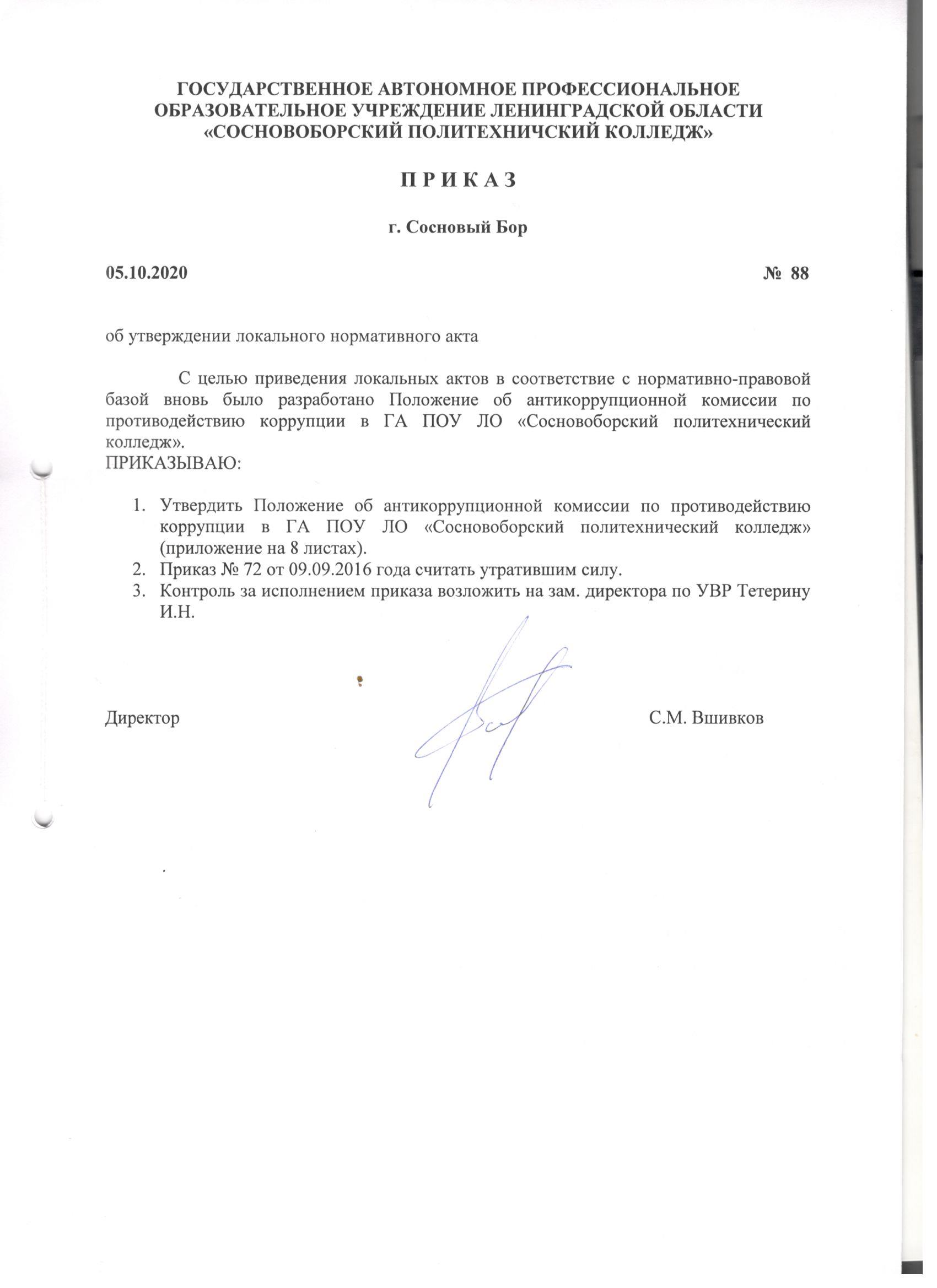 Утвержденоприказом директора по ГА ПОУ ЛО «Сосновоборский политехнический колледж»№ 88 от 05.10. 2020 года(приложение 1)Положение об антикоррупционной комиссии по противодействию коррупции в ГА ПОУ ЛО «Сосновоборский политехнический колледж1 Общие положения1.1 Настоящее Положение определяет порядок деятельности, задачи и направления деятельности Антикоррупционной Комиссии (далее — Комиссия) в государственном автономном профессиональном образовательном учреждении Ленинградской области «Сосновоборский политехнический колледж» (далее — Колледж). 1.2 Комиссия является совещательным органом, который систематически осуществляет комплекс мероприятий по: - выявлению и устранению причин и условий, порождающих коррупцию; - выработке оптимальных механизмов защиты от проникновения коррупции в Колледж с учетом их специфики, снижению коррупционных рисков; - созданию единой общеколледжной системы мониторинга и информирования сотрудников по проблемам коррупции; - антикоррупционной пропаганде и воспитанию; - привлечению общественности и СМИ к сотрудничеству по вопросам противодействия коррупции в целях выработки у сотрудников и студентов навыков антикоррупционного поведения в сферах с повышенным риском коррупции, а также формирования нетерпимого отношения к коррупции. 1.3 Для целей настоящего Положения применяются следующие понятия и определения: 1.3.1 Коррупция –а) злоупотребление служебным положением, дача взятки, получение взятки, злоупотребление полномочиями, коммерческий подкуп либо иное незаконное использование физическим лицом своего должностного положения вопреки законным интересам общества и государства в целях получения выгоды в виде денег, ценностей, иного имущества или услуг имущественного характера, иных имущественных прав для себя или для третьих лиц либо незаконное предоставление такой выгоды указанному лицу другими физическими лицами;б) совершение деяний, указанных в подпункте "а" настоящего пункта, от имени или в интересах юридического лица;1.3.2 Противодействие коррупции – деятельность федеральных органов государственной власти, органов государственной власти субъектов Российской Федерации, органов местного самоуправления, институтов гражданского общества, организаций и физических лиц в пределах их полномочий:а) по предупреждению коррупции, в том числе по выявлению и последующему устранению причин коррупции (профилактика коррупции);б) по выявлению, предупреждению, пресечению, раскрытию и расследованию коррупционных правонарушений (борьба с коррупцией);в) по минимизации и (или) ликвидации последствий коррупционных правонарушений.1.3.3 Коррупционное правонарушение – отдельное проявление коррупции, влекущее за собой дисциплинарную, административную, уголовную или иную ответственность. 1.3.4 Субъекты антикоррупционной политики – органы государственной власти и местного самоуправления, учреждения, организации и лица, уполномоченные на формирование и реализацию мер антикоррупционной политики, граждане. В колледже субъектами антикоррупционной политики являются: сотрудники, учебно-вспомогательный персонал; студенты колледжа; физические и юридические лица, заинтересованные в качественном оказании образовательных услуг студентам Колледжа 1.3.5 Субъекты коррупционных правонарушений – физические лица, использующие свой статус вопреки законным интересам общества и государства для незаконного получения выгод, а также лица, незаконно предоставляющие такие выгоды. 1.3.6 Предупреждение коррупции – деятельность субъектов антикоррупционной политики, направленная на изучение, выявление, ограничение либо устранение явлений и условий, порождающих коррупционные правонарушения, или способствующих их распространению. 1.4 Комиссия в своей деятельности руководствуется:- Конституцией Российской Федерации; - Федеральным Законом РФ от 25.12.2008 №273-ФЗ «О противодействии коррупции»; - Федеральным Законом № 273-ФЗ «Об образовании в РФ» от 29.12.2012 г;  - Распоряжением Правительства Российской Федерации от 14.05.2014 года     № 816-р «О противодействии коррупции (с изменениями на 24 апреля 2020 года)» 2 Основные задачи и функции Комиссии2.1.  Основными задачами комиссии являются:-разработка программных мероприятий по противодействию коррупции и осуществления контроля за их реализацией;-обеспечение создания условий для предупреждения коррупционных правонарушений;-формирование нетерпимого отношения к коррупционным действиям;-обеспечение контроля за качеством и своевременностью решения вопросов, содержащихся в обращениях граждан;- координирует деятельность по устранению причин коррупции и условий им способствующих, выявлению и пресечению фактов коррупции и ее проявлений в колледже;-вносит предложения, направленные на реализацию мероприятий по устранению причин и условий, способствующих коррупции в колледже;-вырабатывает рекомендации для практического использования по предотвращению и профилактике коррупционных правонарушений в деятельности медучреждения;-взаимодействует с правоохранительными органами по реализации мер, направленных на предупреждение (профилактику) коррупции и на выявление субъектов коррупционных правонарушений.2.2. Комиссия в соответствии с возложенными на нее задачами, выполняет следующие функции:-участвует в организации антикоррупционной пропаганды;-разрабатывает планы и мероприятия по противодействию коррупции; проводит внеочередные заседания по фактам обнаружения коррупционных проявлений при оказании образовательных услуг.Порядок формирования и деятельность Комиссии3.1    Состав Комиссии и кандидатура ее председателя утверждаются приказом директора Колледжа. В состав комиссии входят: председатель, секретарь, председатель профсоюзного комитета, главный бухгалтер, преподаватели. 3.2    Заседания комиссии проводятся по мере необходимости.3.3  Присутствие на заседаниях Комиссии ее членов обязательно. Они не вправе делегировать свои полномочия другим лицам. В случае отсутствия возможности членов Комиссии присутствовать на заседании, они вправе изложить свое мнение по рассматриваемым вопросам в письменном виде. 3.4   Заседание Комиссии правомочно, если на нем присутствует не менее двух третей общего числа его членов. В случае несогласия с принятым решением, член Комиссии вправе в письменном виде изложить особое мнение, которое подлежит приобщению к протоколу. 3.5 Член Комиссии добровольно принимает на себя обязательства о неразглашении сведений, затрагивающих честь и достоинство граждан и другой конфиденциальной информации, которая рассматривается (рассматривалась) Комиссией. Информация, полученная Комиссией, может быть использована только в порядке, предусмотренном федеральным законодательством об информации, информатизации и защите информации. 3.6 Из состава Комиссии председателем назначаются заместитель председателя и секретарь. 3.7   Заместитель председателя Комиссии, в случаях отсутствия председателя Комиссии, по его поручению, проводит заседания Комиссии. 3.8  Секретарь Комиссии: - организует подготовку материалов к заседанию Комиссии, а также проектов его решений; - информирует членов Комиссии о месте, времени проведения и повестке дня очередного заседания Комиссии, обеспечивает необходимыми справочно-информационными материалами. 3.9  Решения Комиссии принимаются на заседании открытым голосованием простым большинством голосов присутствующих членов Комиссии и носят рекомендательный характер, оформляются протоколом, который подписывает председатель Комиссии, а при необходимости, реализуются путем принятия соответствующих приказов и распоряжений директора Колледжа, если иное не предусмотрено действующим законодательством. Члены Комиссии обладают равными правами при принятии решений. 3.10   Все члены комиссии свою деятельность осуществляют на общественных началах. Обязанности Комиссии4        Комиссия обязана: 4.1 Координировать деятельность Колледжа по реализации мер противодействия коррупции и контролировать их реализацию. 4.2   Вносить предложения на рассмотрение Совета руководства колледжа, педагогического совета по совершенствованию деятельности в сфере противодействия коррупции, а также участвовать в подготовке проектов локальных нормативных актов по вопросам, относящимся к ее компетенции. 4.3 Информировать коллектив колледжа и общественность о своей деятельности через электронные средства информации, вести собственную веб-страницу на сайте колледжа. 4.4   Содействовать работе по проведению анализа и экспертизы издаваемых администрацией Колледжа документов нормативного характера по вопросам противодействия коррупции. 4.5  Проводить плановые проверки в колледже с целью профилактики коррупционных рисков и регулярно (1 раз в год) отчитываться перед педагогическим советом колледжа. 4.6  Вносить предложения по финансовому и ресурсному обеспечению мероприятий по борьбе с коррупцией в Колледже на основе проводимого мониторинга коррупционно- рисковых ситуаций. 4.7    Заслушивать на своих заседаниях доклады субъектов антикоррупционной политики колледжа, в том числе председателей цикловых комиссий колледжа. 4.8   Принимать сигналы о коррупционных рисках в электронной, письменной и устной форме, в том числе и анонимные. 4.9   Организовывать образовательные мероприятия по правовой подготовке руководителей колледжа. 4.10 Оказывать содействие правоохранительным органам по борьбе с преступностью. Права Комиссии5. 1     Комиссия имеет право: 5.1.1 создавать рабочие группы для изучения вопросов, касающихся деятельности Комиссии, а также для подготовки проектов соответствующих решений Комиссии из сотрудников колледжа; 5.1.2 привлекать к экспертизе коррупционно - рисковых ситуаций внешних специалистов по согласованию с директором Колледжа;5.1.3 проводить социологические опросы среди студентов и сотрудников колледжа. с целью мониторинга антикоррупционных установок в коллективе; 5.1.4 в компетенцию Комиссии не входит координация деятельности правоохранительных органов по борьбе с преступностью, участие в осуществлении прокурорского надзора, оперативно-розыскной и следственной работы правоохранительных органов;5.1.5 привлекать к участию в заседаниях Комиссии, в зависимости от рассматриваемых вопросов, иных лиц, по согласованию с председателем Комиссии. 5.2   Обеспечение участия общественности и СМИ в деятельности Комиссии:5.2.1 общественные объединения, коммерческие организации и граждане вправе направлять в установленном порядке в Комиссию обращения по вопросам противодействия коррупции в Колледже, которые рассматриваются на заседании Комиссии; 5.2.2 на заседание Комиссии могут быть приглашены представители общественности и СМИ. По решению председателя Комиссии, информация не конфиденциального характера о рассмотренных Комиссией проблемных вопросах, может передаваться в СМИ для опубликования. Внесение изменений6.1 Полномочия Комиссии, порядок ее формирования и деятельности определяются настоящим Положением в соответствии с Конституцией и законами Российской Федерации, указами Президента Российской Федерации, постановлениями Правительства Российской Федерации, приказами Министерства здравоохранения и социального развития РФ, Министерства образования и науки РФ, Уставом и другими локальными нормативными актами Колледжа. 6.2 Внесение изменений и дополнений в настоящее Положение осуществляется путем подготовки проекта Положения в новой редакции заместителем председателя Комиссии по требованию не менее 1/3 членов комиссии. 6.3  Настоящее положение размещается на веб-портале ГА ПОУ ЛО «Сосновоборский политехнический колледж», во внутренней локальной сети. 6.4  Положение вступает в силу с момента его утверждения приказом директора Колледжа.